Slovenská spoločnosťpre ultrazvuk v medicínev spolupráci sBENIMED sro., PiešťanyaWEGA-MS sro. Vás pozývajú na postgraduálne kurzy s prehľadovými prednáškami,klinickými ukážkami a praktickým vykonávaním USG vyšetrení účastníkmi    1. Základy USG abdomenu Pre veľký záujem nový termín 20. – 21. september 2019     2. Small parts (krk, štítna žľaza)	uskutočnil sa  29. – 30. marca 2019    3. Akútne brucho + GIT26. – 27. apríl 2019 preložený na nový termín 8. – 9. november 2019     4. Uropoetický trakt + AV fistulyUskutočnil sa 10. – 11. máj 2019    5. Cievy končatín a krku  	Uskutočnil sa 17. – 18. máj 2019nový termín  29. – 30. november 2019    6. Muskuloskeletálna USG 	 14. – 15. jún 2019  už naplnená kapacita,	 nový termín 13. – 14. september 2019ktoré sa uskutočnia v priestorochpenziónu Diana,Matúškova 21, PiešťanyVážení priatelia,	i v tomto roku Vám ponúkame víkendové vzdelávacie kurzy: Kurz 1 je určený úplným začiatočníkom Kurzy 2, 4, 5 a 6 sú pre začiatočníkov, aj pre mierne pokročilých k zdokonaleniuKurz 3 nie je určený pre začiatočníkovŠtruktúra obsahu kurzu je vždy rovnaká: po oba dni si účastníci vypočujú plánované prednášky, na ktoré každý deň nadväzuje praktické vyšetrovanie pacientov v skupinách pod dohľadom lektora. Preto je počet účastníkov limitovaný na skôr prihlásených.Pre veľký záujem sa na jeseň 2019 budú opakovať kurzy „Muskuloskeletálna sonografia“, „Základy abdominálnej USG“  a „Duplexná USG ciev končatín a krku“.  Kurz „Akútne brucho + GIT“ sa pre malý počet prihlásených lekárov prekladá na nový termín 8. -|9. november 2019, prihlásení lekári boli oboznámení, je možnosť prihlásiť sa aj pre ďalších kolegov.Ak by ste mali vo svojom okolí kolegov, ktorí majú o podobné formy vzdelávania v USG záujem a nevedia o nich, prosíme, aby ste ich informovali   o možnosti zúčastniť sa kurzov bez ohľadu na ich členstvo v SSUM.Vzhľadom na rast poplatkov za pridelenie CME kreditov bola mierne upravená výška poplatkov za kurzy. Veríme, že Vás to neodradí od účasti na akcii s aktuálnym odborným programom s dôrazom na overenie poznatkov pri praktickom vyšetrovaní, zároveň budete mať dnes už vzácnu možnosť vzájomného spoznávania sa, ako aj relaxácie vo wellness zaradeniach penziónu.		       MUDr. Jozef Beňačka, PhD.Piešťany, marec 2019Miesto konania: Penzión  DianaMatúškova 21,  92101 Piešťanytel.: 033 7744200gps:  N 48° 35' 24"  E 17° 49' 26"Termín: Piatok  14.00 – 19.00 hod.  Sobota   8.30 – 13.30 hod.Registrácia: V piatok od 13.00 hod. len s platnou pozvánkou, ktorú zašleme spolu s podrobným časovým rozpisom programu skôr prihláseným. Poplatok za kurz sa platí v hotovosti priamo pri registrácii. Na záver kurzu obdržíte potvrdenie o účasti (certifikát s 15 kreditmi CME).Účastnícky poplatok 175,- €  zahŕňa platbu za:účasť na kurze a praktických vyšetreniachubytovanie v dvojlôžkovej izbekompletnú stravu (piatok: večera, sobota: raňajky, obed), v prestávkach občerstvenie tlačové materiály k prednáškamProgram každého kurzu:    A: Prednášky  (viď nižšie)    B: Praktické vyšetrovanie pacientov         v skupinách pod dohľadom lektoraC: Záverečná diskusia, test, vyhodnotenieZáväznú prihlášku k účasti zašlite mailom na:  ssumkongres@gmail.com     V texte uveďte:*  titul, meno a priezvisko*  poštovú adresu (prípadne telefón)*  kurz na ktorý sa hlásite*  požiadavky na ubytovanie (je v cene)      - jednolôžková izba  + 25,- €       - bez ubytovania        - 25,- €      Informácie: PhDr. Monika Labudová, PhD., MBACentrum MEDICUS, Javorová 2592101 Piešťanytel.: 033 7744 282      0918 722 624  	e-mail: ssumkongres@gmail.com1. Základy USG abdomenuNový termín: 20. – 21. september 2019 Kurz len pre začiatočníkov – obsah prednášok:technické základy USG princípy a novinky 2Dnastavenie a obsluha prístrojabezpečnosť USG, artefakty základy USG vyšetrenia postup a obsah vyšetrenia abdomenukoncipovanie nálezovomyly a úskalia pri interpretácii nálezovPrednášajúci:  MUDr. J. Beňačka, PhD., MBA2   Small parts (krk, štítna žľaza)             29. – 30. marec 2019Kurz pre začiatočníkov aj vykonávajúcich USG:technické základy USG, princípy 2D a doppleranastavenie a obsluha prístrojaUSG štítnej žľazy a slinných žliaz Orientačne duplexná USG arterií a vén krkuUSG podkožia, LU a svalov krkuUSG prínosových dutín a tváreomyly a úskalia, interpretácia nálezovPrednášajúci:  MUDr. J. Beňačka, PhD., MBAUskutočnil sa 3.  Pankreas, GIT, akútne brucho26. – 27. apríl 2019  preložené na           nový termín 8. - 9. november 2019Kurz pre lekárov s praxou v USG – obsah prednášok:novinky 2D, duplexné vyšetrenie – princípUSG anatómia pankreasu a GITu2D patológia pankreasu a GITuappendicitídaCFM v diagnostike ochorení GITuakútne brucho, traumy – miesto USGcielené drenáže a punkcie v abdomenePrednášajúci:  MUDr. J. Beňačka, PhD., MBA4.  Uropoetický trakt + AV fistuly 10. – 11. máj 2019Kurz pre začiatočníkov aj vykonávajúcich USG:Doppler – nastavenie a obsluha v abdomeneUSG anatómia obličiek, skróta a prostaty2D patológia obličiek, skróta a prostatyrenovaskulárna hypertenzia v USG obrazePW Doppler a obličky – využitie£AV fistuly – meranie a hodnotenie podbruško muža a ženyPrednášajúci: MUDr. J. Beňačka, PhD., MBA5.  Cievy končatín a krku	  Nový termín 29. – 30. november 2019Kurz pre začiatočníkov aj vykonávajúcich USG:Doppler – princípy a nastavenievyšetrenie artérií DK, kvantifikácia stenózvyšetrenie hlbokých a povrchových žíl DK trombózy a varixy, perforátoryaorta a jej nepárové vetvy (stenózy, disekcie) extrakraniálne artérie krkužily krku a horných končatín, AV fistulyPrednášajúci: MUDr. J. Beňačka, PhD., MBA6.  Muskuloskeletálna USG  14. – 15. jún 2019  naplnená kapacita	  nový termín 13. – 14. september 2019Kurz pre začiatočníkov aj vykonávajúcich USG:technické základy USG, princípy 2Dnastavenie a obsluha prístrojaUSG kolena, ramena, priehlavku, USG malých kĺbov, šliach a svalovUSG mäkkých štruktúr, kože a podkožiaUSG cielená evakuácia a aplikácia omyly a úskalia, interpretácia nálezovPrednášajúci:     doc. MUDr. L. Hrazdíra, PhD.MUDr. J. Beňačka, PhD., MBA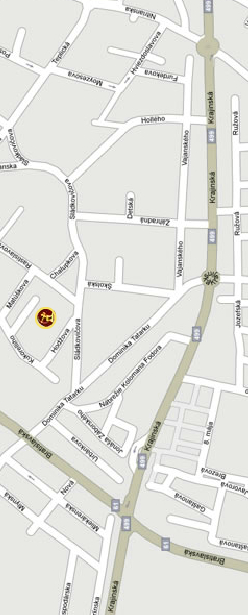 